Бланк 2 за державну реєстрацію Права власності (1760 грн._2 роб. днів)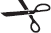 ПовідомленняКвитанціяПовідомленняКвитанція